RISING PRODUCER WHIPPED CREAM TEAMS UP WITH LIL KEED FOR SULTRY NEW SINGLE/VIDEO, “I DO THE MOST”OUT TODAY VIA BIG BEAT RECORDSLISTEN HERE: https://BigBeat.lnk.to/IDoTheMostPRNEW WHO IS WHIPPED CREAM EP COMING SOON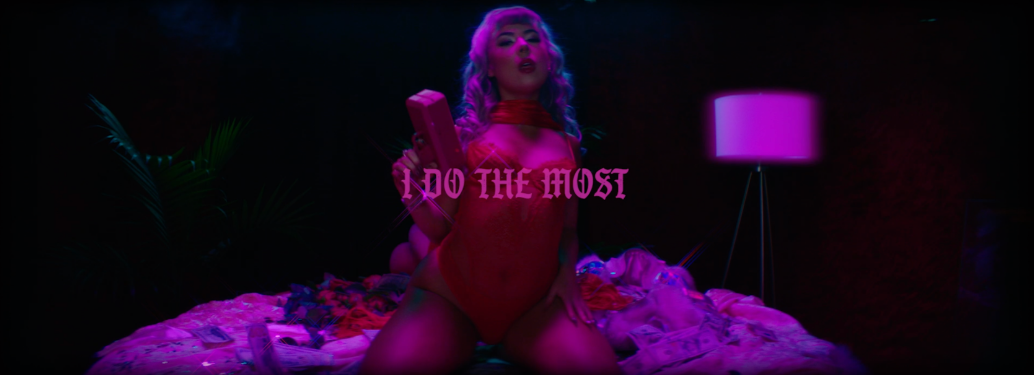 “WHIPPED CREAM has her sights on a breakout 2020.” - Billboard“…2020 is poised to be a breakout year for WHIPPED CREAM.” - PAPER magazine EDM’s emerging queen WHIPPED CREAM has been on a tear since signing to Big Beat Records last year, releasing banger after banger, including collaborations with Lil Xan, Baby Goth, Jasiah and more. Her streak continues today with “I Do The Most,” her brand-new single that features Lil Keed and is out today alongside its similarly seductive video that’s sure to make you sweat, marking WHIPPED CREAM’s first time appearing in a music video - and certainly one fans won’t soon forget. “I Do The Most” showcases WHIPPED CREAM’s affinity for producing dark, hip-hop influenced heavy bass music mixed with trap beats. Featuring the Atlanta rapper Lil Keed on vocals throughout, “I Do The Most” puts his inimitable flow on full display – LISTEN/WATCH HERE!Now based in Los Angeles, WHIPPED CREAM is the project of the Canadian native Caroline Cecil, a former competitive figure skater who trained for the Olympics, but after a debilitating accident on the ice and then a transformative experience at an Active Child show, she was led to channel her emotions through creating music… and the rest was history. From being profiled in both Billboard and DJ Mag, chosen as one of Billboard Dance’s “Ones to Watch” and Mixmag’s “most exciting new names in bass music,” it’s clear that WHIPPED CREAM is making her mark on the music industry with no signs of slowing down. Lil Keed was born and raised in Atlanta, right down the street from where Young Thug was raised. A similarly prolific artist as WHIPPED CREAM, Lil Keed’s only been releasing music since 2018, but has caught the attention of Young Thug himself, along with Offset, Lil Uzi Vert, Lil Yachty, Zaytoven, Trippie Redd, 21 Savage and more, all of whom have already been featured on his original tracks.  With her stock steadily rising thanks to her limitless, genre-defying production and frenzied work ethic, WHIPPED CREAM is well on her way to becoming one of the most in-demand collaborators in electronic music. Unfortunately due to current events, her upcoming live dates, including Coachella, Ultra Music Festival, Hangout Festival and Summer Camp, along with a headlining tour of North America are currently on hold, until further notice. In the meantime, we hope “I Do The Most” can hold you over until her WHO IS WHIPPED CREAM EP drops, but more on that soon!CONNECT WITH WHIPPED CREAM:Instagram | Facebook | Twitter | SpotifyPRESS ASSETS: https://press.wearebigbeat.com/artists/whipped-cream/FOR MORE INFORMATION:Paige Rosoff – Big Beat Records Paige.Rosoff@atlanticrecords.com